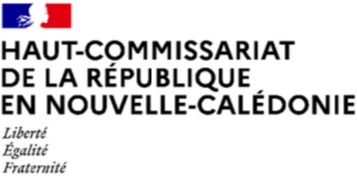 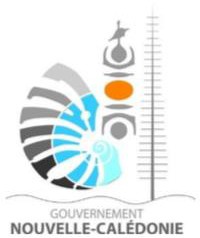 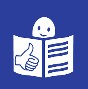 ATTESTATION DE DEPLACEMENT EXCEPTIONNELLEMon nom et mon prénom : ........................................................................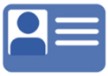 Je suis né(é) le : ........................................................................................Mon adresse : ...........................................................................................Je me déplace pour :Aller travailler	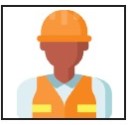 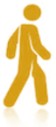 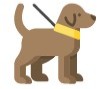 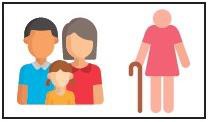 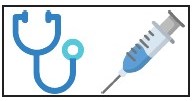 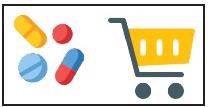 Acheter à manger ou aller à la pharmacieAller chez le docteur ou faire des examens médicauxAider une personne fragile ou pour faire garder mes enfantsSortir un peu de temps près de chez moi ou sortir mon chienSi j’ai besoin d’une personne pour m’accompagner quand je sors, je coche cette case : J’habite à ...............................................................La date d’aujourd’hui : ………….. / ……… / 2020 Signature :En application de l’article 1er du décret du 16 mars 2020 portant réglementation de déplacement dans le cadre de la lutte contre la propagation du virus COVID-19